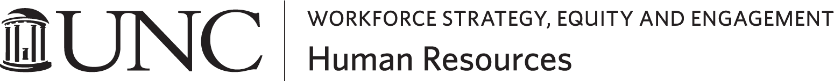 The following form is to be completed by a Departmental Representative to initiate the Form I‐9 process for a remote hire. Submit completed form and job acceptance documentation via email to eevquestions@listserv.unc.edu.UNC-Chapel Hill is an equal opportunity employer that welcomes all, including protected veterans and individuals with disabilities.REMOTE HIRE REQUEST FORM    * ‐‐ Required Information     * ‐‐ Required Information * Date: Candidate Information Candidate Information Candidate Information Candidate Information Candidate Information  * Anticipated Date of Hire:  * EMPL ID (PID): * First Name: * Middle Name: * Last Name:  Work Address: (if employed somewhere else currently)* Home Address: * Daytime Phone Number:  * Email Address:Preferred I-9 Completion Location:(if known; ex. nearby college or university or if prefer location closer to work or home address)* Will this person’s primary work location be located outside of NC? Yes     NoIf yes, remember to complete the Notice of Employee Working Outside of North Carolina form and submit to UNC Payroll.   Yes     NoIf yes, remember to complete the Notice of Employee Working Outside of North Carolina form and submit to UNC Payroll.   Yes     NoIf yes, remember to complete the Notice of Employee Working Outside of North Carolina form and submit to UNC Payroll.   Yes     NoIf yes, remember to complete the Notice of Employee Working Outside of North Carolina form and submit to UNC Payroll.  Appointment Type Appointment Type Appointment Type Appointment Type Appointment Type * Affiliation Type (select one): 	           SHRA Permanent                  EHRA Non-Faculty Permanent                      Faculty Permanent                   PostDoc           SHRA Temporary                     EHRA Non-Faculty Temporary                        Faculty Temporary                    Student* Affiliation Type (select one): 	           SHRA Permanent                  EHRA Non-Faculty Permanent                      Faculty Permanent                   PostDoc           SHRA Temporary                     EHRA Non-Faculty Temporary                        Faculty Temporary                    Student* Affiliation Type (select one): 	           SHRA Permanent                  EHRA Non-Faculty Permanent                      Faculty Permanent                   PostDoc           SHRA Temporary                     EHRA Non-Faculty Temporary                        Faculty Temporary                    Student* Affiliation Type (select one): 	           SHRA Permanent                  EHRA Non-Faculty Permanent                      Faculty Permanent                   PostDoc           SHRA Temporary                     EHRA Non-Faculty Temporary                        Faculty Temporary                    Student* Affiliation Type (select one): 	           SHRA Permanent                  EHRA Non-Faculty Permanent                      Faculty Permanent                   PostDoc           SHRA Temporary                     EHRA Non-Faculty Temporary                        Faculty Temporary                    Student* Position Title: * Full Time Equivalent:   Full‐time                      	  Part‐time   Full‐time                      	  Part‐time   Full‐time                      	  Part‐time   Full‐time                      	  Part‐time Hiring Department Information Hiring Department Information Hiring Department Information Hiring Department Information Hiring Department Information * Department Name: * Department Number: * Department Representative: * Phone Number: 